Form D.1   Template for the EELQMS Lubricant marketers’ Letter of 		Conformance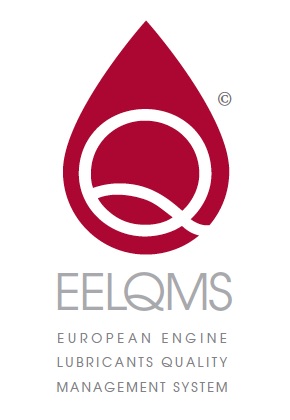 (Letter to be sent by e-mail in digital, scanned “PDF”-format
to: administrator@sail-europe.eu)									SAIL									Rue Belliard 40									1040 Brussels									BelgiumNote: This document is not proof of current and valid participation in the EELQMS Letter of Conformance scheme.  A list of current registrants in the scheme can be found on the SAIL website www.sail-europe.euFrom: [Company name][Insert current address]				[Insert nominated e-mail address for correspondence]D.1Date: [Insert Date]Subject: 	Participation in the ATIEL European Engine Lubricants Quality 	Management System: Letter of Conformance[Name of the participating company], hereinafter referred to as “The Company”, duly represented by the undersigned acting for The Company and entities acting under its brand, hereby formally declares to participate in the European Engine Lubricants Quality Management System (EELQMS).The commitments referred to in this letter apply to all product brands owned or managed by The Company that make ACEA claims:Please list the brands below* #The list should include just the generic brand names over which the company has control and/or ownership and not all product names.
# Manufacturers who manufacture products for brands that are owned and managed by separate, independent marketers 	should not include these brands in the list.In this respect, for lubricants marketed under the aforementioned brands, that it develops and/or manufactures, The Company undertakes to:apply the EELQMS guidelines, and the guidelines of the ATIEL Code of Practice, to develop and manufacture those engine lubricants for which compliance with ACEA Oil Sequences requirements will be claimed;inform its auditors of its agreement to implement the EELQMS;ensure that its ISO 9001 or equivalent procedures include conformance with the ATIEL Code of Practice and to identify these procedures to ISO 9001 (or equivalent) auditors;provide such auditors with the relevant copy(ies) of the ATIEL Code of Practice;in case the development process, or parts thereof, are conducted by a third party, require that this third party will apply the EELQMS guidelines, and the guidelines of the ATIEL Code of Practice, to ensure the independent audit of the development process;in case the lubricants are manufactured by a third party, require and ensure that this third party complies with the quality requirements for blending included in the ATIEL Code of Practice.For lubricants that are developed and manufactured by third parties for marketing under its own aforementioned brand(s), The Company remains solely responsible for compliance defined in this letter.  In this respect, The Company undertakes to:require and ensure that the third parties that are involved in the development process or parts thereof do apply the EELQMS guidelines and the guidelines of the ATIEL Code of Practice, and preferably have signed the lubricant marketers’ Letter of Conformance themselves.require and ensure that the third parties that are involved in manufacturing or blending processes comply with the quality requirements for blending included in the ATIEL Code of Practice.The commitments referred to in this letter will be valid for the calendar year of the registration.  The Company is entitled to withdraw from its EELQMS commitments at any time prior to that date, by registered letter to SAIL. Re-validation of the participation in the EELQMS is possible for each subsequent calendar year via SAIL on the basis of the standard Letter of Conformance applicable at that time.The Company mandates ATIEL to:include its company name in the List of Participants in the EELQMS which will be made available by ATIEL to any interested party and published on the SAIL website (www.sail-europe.eu).The Company agrees that:Any data provided in confidence to the Company on its products in connection with ATIEL’squality surveys:remains the property of ATIEL;is only for use in resolving any issues with compliance; andis therefore not to be used for marketing purposes or external presentations.The Company is solely responsible for compliance with the obligations defined in this letter. It must not assert, in any way, that any of its automotive lubricants or related products qualify under the ACEA Oil Sequences, unless all tests and analyses of such products carried out prove that they merit the claimed qualifications of the ACEA Oil Sequences and have been performed in strict compliance with and observance of all applicable or relevant procedures.[Insert signature]Future versions of the ATIEL Code of Practice will be uploaded to the ATIEL website and on the SAIL website. In addition, SAIL will send a notification will be sent to an email address nominated by each signatory of the ATIEL Letters of Conformance.  This email address will also be used for provision of additional information relating to the Code.